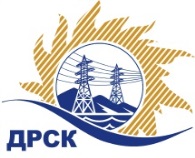 Акционерное Общество«Дальневосточная распределительная сетевая  компания»Протокол заседания Закупочной комиссии по вскрытию поступивших конвертовг. БлаговещенскСпособ и предмет закупки: предварительный отбор на право  заключения рамочного соглашения: Мероприятия по строительству и реконструкции для технологического присоединения потребителей на территории филиала "АЭС".Закупка 129 р. 2.1.1 ГКПЗ 2016 г.ПРИСУТСТВОВАЛИ: члены постоянно действующей Закупочной комиссии АО «ДРСК» 2 уровняИнформация о результатах вскрытия конвертов:В адрес Организатора закупки поступило 7 (семь) заявок на участие в закупке, с которыми были размещены в электронном виде на Торговой площадке Системы www.b2b-energo.ru.Вскрытие конвертов было осуществлено в электронном сейфе организатора закупки на Торговой площадке Системы www.b2b-energo.ru автоматически.Дата и время начала процедуры вскрытия конвертов с заявками участников 09:00 (время местное)  02.12.2015.Место проведения процедуры вскрытия конвертов с заявками участников: Торговая площадка Системы www.b2b-energo.ruВ конвертах обнаружены заявки следующих участников закупки:Ответственный секретарь Закупочной комиссии 2 уровня АО «ДРСК»	О.А. Моторинаисп. Коврижкина Е.Ю.Тел. 397208№ 24/УТПиР-В02.12.2015№Наименование участника и его адрес1ООО «АСЭСС»г. Благовещенск, ул. 50 лет Октября 2282ООО «Дальэлектромонтаж»г. Свободный, ул. Шатковская ,1263ООО «ЭнергоМакс»г. Благовещенск, ул. Больничная, 624ООО «Энергосистема Амур»г. Благовещенск, ул. Забурхановская, 1025ООО ФСК «Энергосоюз»г. Благовещенск, ул. Нагорная 19, а/я 186ООО «Энергострой»г. Благовещенск, с. Белогорье, ул. Призейская, 47ООО «Строительный Рубикон»г. Владивосток, ул. Гризодубовой, 31